State of Hawaii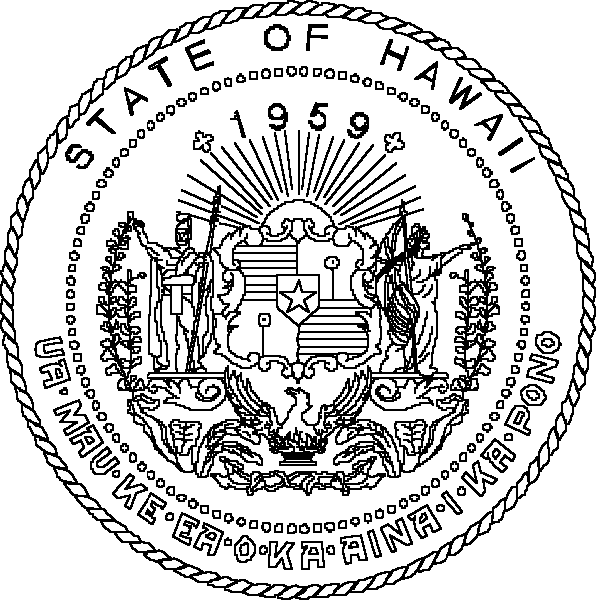 COMMISSION ON WATER RESOURCE MANAGEMENTDepartment of Land and Natural ResourcesMONTHLY GROUND WATER USE REPORTFor electronic submissions:For hardcopy submissions:Name:Company:Address:Telephone No.:Telephone No.:Email:Report Month:Report Month:Year:INSTRUCTIONS:  Please TYPE OR PRINT CLEARLY.  Complete this form to report total monthly ground water use, and, if required, other information from each of your well sources.  Mail to:  Commission on Water Resource Management, P.O. Box 621, Honolulu, HI  96809.  Fax to: (808) 587-0219. For assistance, please call (808) 587-0225.State Well
No.State Well
No.State Well
No.State Well
No.State Well
No.Well NameWell NameWell NameWell NameWell NamePeriod
Begin Date
(mm/dd/yy)Period
End Date
(mm/dd/yy)Quantity
Pumped
(gallons)Quantity
Pumped
(gallons)Quantity
Pumped
(gallons)Chloride
(PPM)Chloride
(PPM)Date
(Chlorides)Conductivity(µS/cm)Date(Conductivity)
Temp.
(°C or °F)
Temp.
(°C or °F)
Non-Pumping
Water Level
(ft. above msl)*Date
(Water Level)Time
(Water Level)* Measurement should be taken while pump is NOT running just prior to a pumping cycle; If measurement is taken while pump is running, please indicate so.* Measurement should be taken while pump is NOT running just prior to a pumping cycle; If measurement is taken while pump is running, please indicate so.* Measurement should be taken while pump is NOT running just prior to a pumping cycle; If measurement is taken while pump is running, please indicate so.* Measurement should be taken while pump is NOT running just prior to a pumping cycle; If measurement is taken while pump is running, please indicate so.* Measurement should be taken while pump is NOT running just prior to a pumping cycle; If measurement is taken while pump is running, please indicate so.* Measurement should be taken while pump is NOT running just prior to a pumping cycle; If measurement is taken while pump is running, please indicate so.* Measurement should be taken while pump is NOT running just prior to a pumping cycle; If measurement is taken while pump is running, please indicate so.* Measurement should be taken while pump is NOT running just prior to a pumping cycle; If measurement is taken while pump is running, please indicate so.* Measurement should be taken while pump is NOT running just prior to a pumping cycle; If measurement is taken while pump is running, please indicate so.* Measurement should be taken while pump is NOT running just prior to a pumping cycle; If measurement is taken while pump is running, please indicate so.* Measurement should be taken while pump is NOT running just prior to a pumping cycle; If measurement is taken while pump is running, please indicate so.* Measurement should be taken while pump is NOT running just prior to a pumping cycle; If measurement is taken while pump is running, please indicate so.* Measurement should be taken while pump is NOT running just prior to a pumping cycle; If measurement is taken while pump is running, please indicate so.* Measurement should be taken while pump is NOT running just prior to a pumping cycle; If measurement is taken while pump is running, please indicate so.* Measurement should be taken while pump is NOT running just prior to a pumping cycle; If measurement is taken while pump is running, please indicate so.* Measurement should be taken while pump is NOT running just prior to a pumping cycle; If measurement is taken while pump is running, please indicate so.* Measurement should be taken while pump is NOT running just prior to a pumping cycle; If measurement is taken while pump is running, please indicate so.* Measurement should be taken while pump is NOT running just prior to a pumping cycle; If measurement is taken while pump is running, please indicate so.Other comments or additional information (e.g., how pumpage amounts were determined, meter, weir or estimated, etc.):Other comments or additional information (e.g., how pumpage amounts were determined, meter, weir or estimated, etc.):Other comments or additional information (e.g., how pumpage amounts were determined, meter, weir or estimated, etc.):Other comments or additional information (e.g., how pumpage amounts were determined, meter, weir or estimated, etc.):Other comments or additional information (e.g., how pumpage amounts were determined, meter, weir or estimated, etc.):Other comments or additional information (e.g., how pumpage amounts were determined, meter, weir or estimated, etc.):Other comments or additional information (e.g., how pumpage amounts were determined, meter, weir or estimated, etc.):Other comments or additional information (e.g., how pumpage amounts were determined, meter, weir or estimated, etc.):Other comments or additional information (e.g., how pumpage amounts were determined, meter, weir or estimated, etc.):Other comments or additional information (e.g., how pumpage amounts were determined, meter, weir or estimated, etc.):Other comments or additional information (e.g., how pumpage amounts were determined, meter, weir or estimated, etc.):Other comments or additional information (e.g., how pumpage amounts were determined, meter, weir or estimated, etc.):Other comments or additional information (e.g., how pumpage amounts were determined, meter, weir or estimated, etc.):Other comments or additional information (e.g., how pumpage amounts were determined, meter, weir or estimated, etc.):Other comments or additional information (e.g., how pumpage amounts were determined, meter, weir or estimated, etc.):Other comments or additional information (e.g., how pumpage amounts were determined, meter, weir or estimated, etc.):Other comments or additional information (e.g., how pumpage amounts were determined, meter, weir or estimated, etc.):Other comments or additional information (e.g., how pumpage amounts were determined, meter, weir or estimated, etc.):Other comments or additional information (e.g., how pumpage amounts were determined, meter, weir or estimated, etc.):Submitted by (print):Submitted by (print):Submitted by (print):Submitted by (print):Submitted by (print):Submitted by (print):Submitted by (print):Title:Title:By checking this box, I understand and affirm that the information provided herein is accurate and true to the best of my knowledge.Date:Signature:Date: